FENOMENA GAYA HIDUP HEDONISME DI KALANGAN REMAJA KOTA BANDUNGStudi Fenomenologi Gaya Hidup Hedonisme Pada Mahasiswa Di Kota BandungOleh :Adisti Utami Wulandari Hidayat142050517SKRIPSIUntuk Memperoleh Gelar Sarjana Pada Program Studi Ilmu KomunikasiFakultas Ilmu Sosial dan Ilmu Politik Universitas Pasundan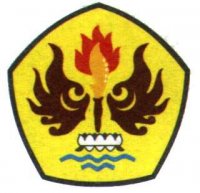 FAKULTAS ILMU SOSIAL DAN ILMU POLITIKUNIVERSITAS PASUNDANBANDUNG2017